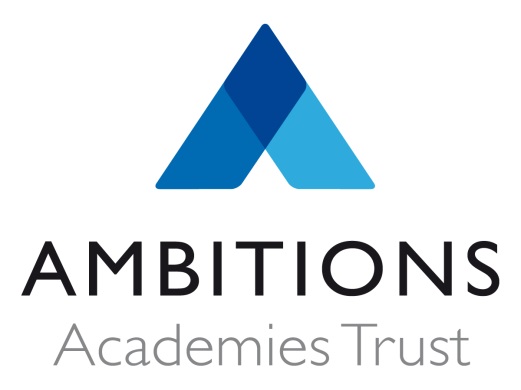 Privacy Notices:Information about pupils in schools, alternative provision,pupil referral units and children in early years settingsData Protection Act 1998: How we use pupil informationWe collect and hold personal information relating to our pupils and may also receive information about them from their previous school, local authority and/or the Department for Education (DfE).  We use this personal data to: support our pupils’ learningmonitor and report on their progressprovide appropriate pastoral care; andassess the quality of our servicesThis information will include their contact details, national curriculum assessment results, attendance information, any exclusion information, where they go after they leave us and personal characteristics such as their ethnic group, any special educational needs they may have as well as relevant medical information. For pupils enrolling for post 14 qualifications, the Learning Records Service will give us the unique learner number (ULN) and may also give us details about your learning or qualifications.Once our pupils reach the age of 13, the law requires us to pass on certain information to Bournemouth Borough Council who have responsibilities in relation to the education or training of 13-19 year olds. We may also share certain personal data relating to children aged 16 and over with post-16 education and training providers in order to secure appropriate services for them.  A parent/guardian can request that only their child’s name, address and date of birth be passed to Bournemouth Borough Council by informing Mrs Emma Collins, Office Manager.  This right is transferred to the child once he/she reaches the age 16. For more information about services for young people, please go to our local authority website www.bournemouth.gov.uk/Privacy/ChildrensInformationServicePrivacyNotice.aspxWe will not give information about our pupils to anyone without your consent unless the law and our policies allow us to do so.  If you want to receive a copy of the information about your son/daughter that we hold, please contact: Emma Collins, Office Manager, ecollins@leaf.bournemouth.sch.ukWe are required, by law, to pass some information about our pupils to the Department for Education (DfE).  This information will, in turn, then be made available for use by the LA.DfE may also share pupil level personal data that we supply to them, with third parties.  This will only take place where legislation allows it to do so and it is in compliance with the Data Protection Act 1998. Decisions on whether DfE releases this personal data to third parties are subject to a robust approval process and are based on a detailed assessment of who is requesting the data, the purpose for which it is required, the level and sensitivity of data requested and the arrangements in place to store and handle the data.  To be granted access to pupil level data, requestors must comply with strict terms and conditions covering the confidentiality and handling of data, security arrangements and retention and use of the data.For more information on how this sharing process works, please visit: https://www.gov.uk/guidance/national-pupil-database-apply-for-a-data-extractFor information on which third party organisations (and for which project) pupil level data has been provided to, please visit: https://www.gov.uk/government/publications/national-pupil-database-requests-receivedIf you need more information about how our local authority and/or DfE collect and use your information, please visit:our local authority at https://www.bournemouth.gov.uk/Privacy/ChildrensInformationServicePrivacyNotice.aspx or the DfE website at https://www.gov.uk/data-protection-how-we-collect-and-share-research-dataOutstanding Achievement for All